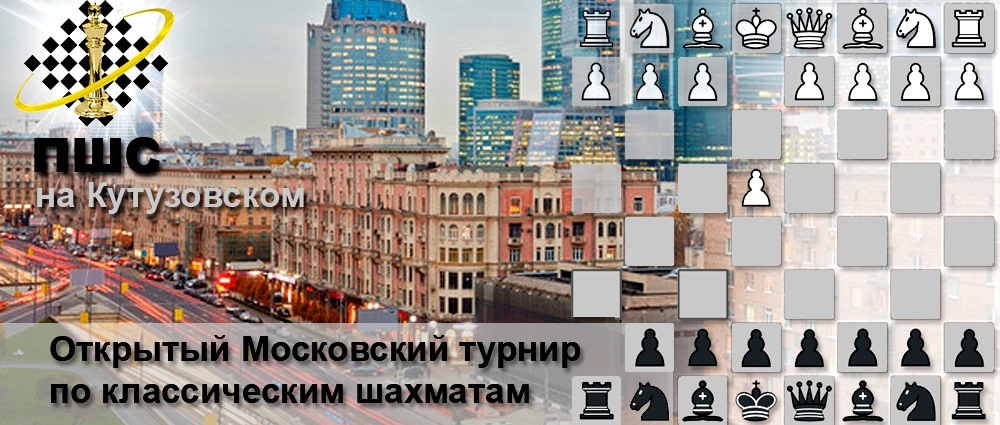 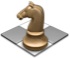     СИСТЕМА ПРОВЕДЕНИЯ И РЕГЛАМЕНТ	Турнир проводится 28 февраля – 1 марта по швейцарской системе на электронных часах с компьютерной жеребьевкой для всех категорий.  Во всех квалификационных категориях игра проходит по следующей схеме:Допуск участников 1998 г.р. и моложе. Все категории A,B,C,D,E будут высланы на обсчет рейтинга Шахматной Федерации Москвы. Контроль времени 45 мин на партию каждому игроку с добавлением. Для участников категорий B,C,D,E  запись партий обязательна.  В случае слишком большого числа участников возможно дополнительное разделение категорий (девочки будут играть отдельно, или по рейтингу).Начало 1 тура для категорий С,D,Е в 15:00, для категорий А,B – в 16:00. Турнирный взнос: 1300 р. оплачивается наличными во время регистрации.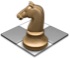       УЧАСТНИКИ И ИХ РЕГИСТРАЦИЯ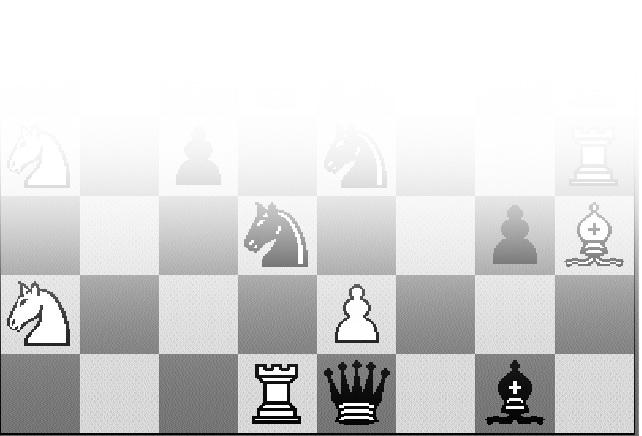 Участники должны сообщить о себе данные заранее до 26 февраля.  Для этого необходимо заполнить заявку на сайте ПШС:         www.vphs.ru , или отослать  свои данные на        ccmoiseev@mail.ru , или записаться по телефону 8(926)169-87-96. 27 февраля на сайте ПШС будут вывешены окончательные списки игроков. Игроки, не подавшие заявки (отсутствующие в списках), будут допущены к участию только при наличии свободных посадочных мест. 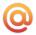 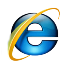 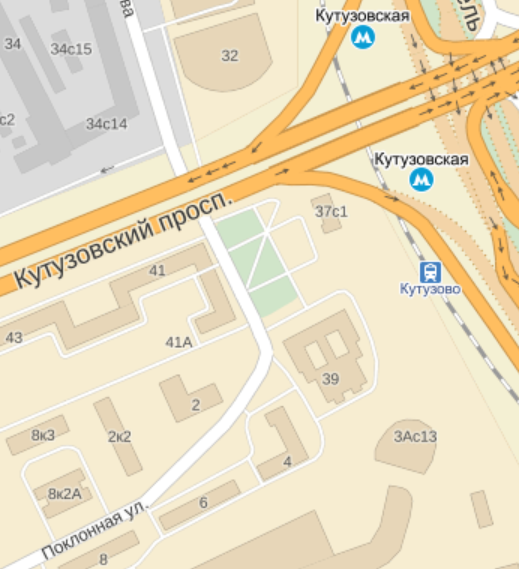 4.    ОПРЕДЕЛЕНИЕ ПОБЕДИТЕЛЕЙ И ПРИЗЫМеста победителей и призеров определяются по наибольшей сумме набранных очков. В случае равенства очков применяются дополнительные  показатели в следующей последовательности:   бухгольц,  усеч. бухгольц, прогресс. Предусматривается дополнительный зачет для девочек. Победители будут награждаться ценными призами, медалями и дипломами в  адресных папках. Все игроки турнира получат ценные подарки и сертификаты участников.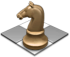       МЕСТО ПРОВЕДЕНИЯАдрес: г. Москва, Поклонная улица, 2, Кутузовская 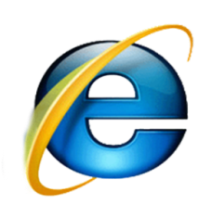 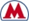 далее по карте (3 мин. пешком), Педагогический колледж №6.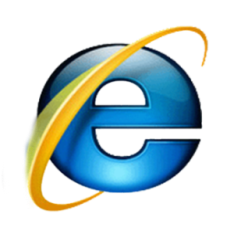 Данные игроков, жеребьевки, изменения рейтингов и прочая информация будет выкладываться на сайте ПШС: КатегорияРейтингРегламентРегистрация28 февраля1 мартаТурнир Адо 110045 мин. + 15 с. за каждый ход.На электронных часахc 15:00 до 15:403 тура с 16:003 тура с 11:00Турнир Bдо 120045 мин. + 15 с. за каждый ход.На электронных часахc 15:00 до 15:402 тура с 16:003 тура с 11:00Турнир Сдо 130045 мин. + 15 с. за каждый ход.На электронных часахc 14:00 до 14:402 тура с 15:003 тура с 11:00Турнир Dдо 140045 мин. + 15 с. за каждый ход.На электронных часахc 14:00 до 14:402 тура с 15:003 тура с 11:00Турнир Eот 140145 мин. + 15 с. за каждый ход.На электронных часахc 14:00 до 14:402 тура с 15:003 тура с 11:00